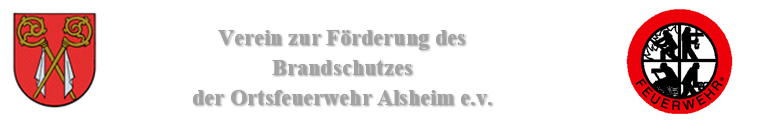 BeitrittserklärungHiermit erkläre ich meinen Beitritt zum Verein zur Förderung des Brandschutzes der Ortsfeuerwehr Alsheim e.V. ab dem __________________ (Datum eintragen).Name, Vorname: ____________________________________________________________Straße, Nr.: _____________________________ PLZ, Ort: ____________________________Geb.-Datum: ________________ Telefonnummer: ____________________ Handynummer:_______________ E-Mail:____________________________Mein gewünschter Mitgliedsbeitrag (bitte ankreuzen) :10 €		20 €			30 €		_________ (individueller Betrag)Mein gewünschter Rhythmus (bitte ankreuzen):monatlich	vierteljährlich		halbjährlich		jährlichDie Mitgliedschaft bleibt bis zum Austritt bestehen. Ein Austritt ist durch Kündigung jährlich zum 30.09. (dreimonatige Kündigungsfrist) zum Jahresende möglich. Der Austritt durch Kündigung der Mitgliedschaft ist schriftlich an den 1. Vorsitzenden des Vereins zu richten. Eine Rückerstattung von bereits gezahlten Beiträgen ist nicht möglich._______________			_____________________________________        Datum					         Unterschrift                                                                                       ----------------------------------------------------------------------------------------------------------------------------------------------------Hiermit ermächtige ich den Verein zur Förderung des Brandschutzes der Ortsfeuerwehr Alsheim e.V. den genannten Beitrag und Rhythmus Lasten meines KontosKontoinhaber: _____________________________IBAN: __________________________________________________________Kreditinstitut: _____________________________ bis auf Widerruf einzuziehen._______________			_____________________________________        Datum					         Unterschrift